SEMANA 36EspañolSesión 1. Fecha de aplicación__________________Sesión 2. Fecha de aplicación__________________Sesión 3. Fecha de aplicación__________________Sesión 4. Fecha de aplicación__________________Sesión 5. Fecha de aplicación__________________MatemáticasCiencias NaturalesSesión 1. Fecha de aplicación__________________Sesión 2. Fecha de aplicación__________________Sesión 3. Fecha de aplicación__________________GeografíaSesión 1. Fecha de aplicación__________________Sesión 2. Fecha de aplicación__________________HistoriaSesión 1. Fecha de aplicación__________________Sesión 2. Fecha de aplicación__________________Formación Cívica y ÉticaSesión 1. Fecha de aplicación__________________Educación ArtísticaSesión 1. Fecha de aplicación__________________Práctica social del lenguaje:Práctica social del lenguaje:Práctica social del lenguaje:Tipo de texto:Elaborar un álbum de recuerdos de la primaria.Elaborar un álbum de recuerdos de la primaria.Elaborar un álbum de recuerdos de la primaria.Descriptivo.Aprendizajes esperadosTemas de reflexiónProducciones para el desarrollo del proyectoProducciones para el desarrollo del proyecto- Jerarquiza información en un texto a partir de criterios establecidos.- Organiza un texto por secciones temáticas.Comprensión e interpretación- Utilidad de los álbumes para conservar y recordar información.Búsqueda y manejo de información- Información pertinente sobre un tema (fotos, trabajos escolares y datos).- Síntesis de información sin perder el significado original.Propiedades y tipos de textos- Estructura y función de los álbumes (secciones, capítulos, apartados).Aspectos sintácticos y semánticos- Palabras y frases adjetivas para describir adecuadamente personas y situaciones.- Expresiones para introducir o finalizar textos.- Planificación de un álbum de recuerdos de la primaria que contenga diversas secciones.- Lista con el nombre de las personas o los sucesos que se integrarán según la sección.- Recopilación de evidencias sobre los personajes y sucesos para incluir en el álbum.- Borradores de las secciones, integrando el material gráfico disponible, y las correcciones sugeridas.Producto final- Álbum de recuerdos de la primaria para los alumnos.- Planificación de un álbum de recuerdos de la primaria que contenga diversas secciones.- Lista con el nombre de las personas o los sucesos que se integrarán según la sección.- Recopilación de evidencias sobre los personajes y sucesos para incluir en el álbum.- Borradores de las secciones, integrando el material gráfico disponible, y las correcciones sugeridas.Producto final- Álbum de recuerdos de la primaria para los alumnos.Estándares que se favorecen:Estándares que se favorecen:Estándares que se favorecen:Competencias que se favorecen:1. Procesos de lectura e interpretación de textos1.4. Identifica el orden y establece relaciones de causa y efecto en la trama de una variedad de tipos textuales.1.5. Infiere información en un texto para recuperar aquella que no es explicita.1.9. Identifica las características de los textos descriptivos, narrativos, informativos y explicativos, a partir de su distribución gráfica y su función comunicativa y adapta su lectura a las características de los escritos.1.11. Interpreta la información contenida en cuadros y tablas.1.14. Sintetiza información sin perder el sentido central del texto.1.15. Identifica y emplea la función de los signos de puntuación al leer: punto, coma, dos puntos, punto y coma, signos de exclamación, signos de interrogación y acentuación.2. Producción de textos escritos2.2. Escribe una variedad de textos con diferentes propósitos comunicativos para una audiencia específica.2.3. Distingue el lenguaje formal y el informal, y los usa adecuadamente al escribir diferentes tipos de textos.2.6. Organiza su escritura en párrafos estructurados, usando la puntuación de manera convencional.2.7. Emplea diversos recursos lingüísticos y literarios en oraciones y los emplea al redactar.2.9. Realiza correcciones a sus producciones con el fin de garantizar el propósito comunicativo y que lo comprendan otros lectores.2.10. Emplea ortografía convencional al escribir.4. Conocimiento de las características, función y uso del lenguaje 4.1. Usa convencionalmente signos de interrogación y admiración, guiones para introducir diálogos, así como puntos y comas en sus escritos.4.2. Emplea mayúsculas al inicio de párrafo y después de punto.4.4. Reflexiona consistentemente acerca del funcionamiento de la ortografía y la puntuación en los textos.4.5. Identifica las características y la función de diferentes tipos textuales.5. Actitudes hacia el lenguaje5.2. Desarrolla disposición para leer, escribir, hablar o escuchar.5.3. Desarrolla una actitud positiva para seguir aprendiendo por medio del lenguaje escrito.5.4. Emplea el lenguaje para expresar ideas, emociones y argumentos.5.9. Trabaja colaborativamente, escucha y proporciona sus ideas, negocia y toma acuerdos al trabajar en grupo.5.10. Desarrolla un concepto positivo de sí mismo como lector, escritor, hablante u oyente; además, desarrolla gusto por leer, escribir, hablar y escuchar.		1. Procesos de lectura e interpretación de textos1.4. Identifica el orden y establece relaciones de causa y efecto en la trama de una variedad de tipos textuales.1.5. Infiere información en un texto para recuperar aquella que no es explicita.1.9. Identifica las características de los textos descriptivos, narrativos, informativos y explicativos, a partir de su distribución gráfica y su función comunicativa y adapta su lectura a las características de los escritos.1.11. Interpreta la información contenida en cuadros y tablas.1.14. Sintetiza información sin perder el sentido central del texto.1.15. Identifica y emplea la función de los signos de puntuación al leer: punto, coma, dos puntos, punto y coma, signos de exclamación, signos de interrogación y acentuación.2. Producción de textos escritos2.2. Escribe una variedad de textos con diferentes propósitos comunicativos para una audiencia específica.2.3. Distingue el lenguaje formal y el informal, y los usa adecuadamente al escribir diferentes tipos de textos.2.6. Organiza su escritura en párrafos estructurados, usando la puntuación de manera convencional.2.7. Emplea diversos recursos lingüísticos y literarios en oraciones y los emplea al redactar.2.9. Realiza correcciones a sus producciones con el fin de garantizar el propósito comunicativo y que lo comprendan otros lectores.2.10. Emplea ortografía convencional al escribir.4. Conocimiento de las características, función y uso del lenguaje 4.1. Usa convencionalmente signos de interrogación y admiración, guiones para introducir diálogos, así como puntos y comas en sus escritos.4.2. Emplea mayúsculas al inicio de párrafo y después de punto.4.4. Reflexiona consistentemente acerca del funcionamiento de la ortografía y la puntuación en los textos.4.5. Identifica las características y la función de diferentes tipos textuales.5. Actitudes hacia el lenguaje5.2. Desarrolla disposición para leer, escribir, hablar o escuchar.5.3. Desarrolla una actitud positiva para seguir aprendiendo por medio del lenguaje escrito.5.4. Emplea el lenguaje para expresar ideas, emociones y argumentos.5.9. Trabaja colaborativamente, escucha y proporciona sus ideas, negocia y toma acuerdos al trabajar en grupo.5.10. Desarrolla un concepto positivo de sí mismo como lector, escritor, hablante u oyente; además, desarrolla gusto por leer, escribir, hablar y escuchar.		1. Procesos de lectura e interpretación de textos1.4. Identifica el orden y establece relaciones de causa y efecto en la trama de una variedad de tipos textuales.1.5. Infiere información en un texto para recuperar aquella que no es explicita.1.9. Identifica las características de los textos descriptivos, narrativos, informativos y explicativos, a partir de su distribución gráfica y su función comunicativa y adapta su lectura a las características de los escritos.1.11. Interpreta la información contenida en cuadros y tablas.1.14. Sintetiza información sin perder el sentido central del texto.1.15. Identifica y emplea la función de los signos de puntuación al leer: punto, coma, dos puntos, punto y coma, signos de exclamación, signos de interrogación y acentuación.2. Producción de textos escritos2.2. Escribe una variedad de textos con diferentes propósitos comunicativos para una audiencia específica.2.3. Distingue el lenguaje formal y el informal, y los usa adecuadamente al escribir diferentes tipos de textos.2.6. Organiza su escritura en párrafos estructurados, usando la puntuación de manera convencional.2.7. Emplea diversos recursos lingüísticos y literarios en oraciones y los emplea al redactar.2.9. Realiza correcciones a sus producciones con el fin de garantizar el propósito comunicativo y que lo comprendan otros lectores.2.10. Emplea ortografía convencional al escribir.4. Conocimiento de las características, función y uso del lenguaje 4.1. Usa convencionalmente signos de interrogación y admiración, guiones para introducir diálogos, así como puntos y comas en sus escritos.4.2. Emplea mayúsculas al inicio de párrafo y después de punto.4.4. Reflexiona consistentemente acerca del funcionamiento de la ortografía y la puntuación en los textos.4.5. Identifica las características y la función de diferentes tipos textuales.5. Actitudes hacia el lenguaje5.2. Desarrolla disposición para leer, escribir, hablar o escuchar.5.3. Desarrolla una actitud positiva para seguir aprendiendo por medio del lenguaje escrito.5.4. Emplea el lenguaje para expresar ideas, emociones y argumentos.5.9. Trabaja colaborativamente, escucha y proporciona sus ideas, negocia y toma acuerdos al trabajar en grupo.5.10. Desarrolla un concepto positivo de sí mismo como lector, escritor, hablante u oyente; además, desarrolla gusto por leer, escribir, hablar y escuchar.		- Emplear el lenguaje para comunicarse y como instrumento para aprender.- Identificar las propiedades del lenguaje en diversas situaciones comunicativas.- Analizar la información y emplear el lenguaje para la toma de decisiones.- Valorar la diversidad lingüística y cultural de México.APRENDIZAJES ESPERADOSPRODUCCIÓNTEMAS DE REFLEXIÓNTEMA DE LA SESIÓNLista con el nombre de las personas o los sucesos que se integrarán según la sección.Personas y sucesos.SECUENCIA DIDÁCTICAEVALUACIÓNINICIO Preguntar: ¿Recuerdan las secciones que eligieron para integrar el álbum?Solicitar que mencionen algunas de ellas.DESARROLLOComentar que todos los eventos y actividades en los que han participado en la escuela primaria, han tenido un propósito por el cual se han realizado, quizás convivencia, diversión o por práctica de algún deporte.Pedir que en la lista de actividades que realizaron la clase anterior, agreguen un apartado en el que se incluyan las personas que participaron en cada uno, por ejemplo: maestra o maestro de mi grupo, maestra de 5° A, maestro de Educación Física, padres de familia, compañeros de otros grupos, etc. CIERREEntregar ejercicios sobre el tema para que los resuelvan. RECURSO.-  Ejercicio.CRITERIO.- Elaboran una lista con el nombre de las personas o los sucesos que integrarán en su álbum de acuerdo a las secciones.INICIO Preguntar: ¿Recuerdan las secciones que eligieron para integrar el álbum?Solicitar que mencionen algunas de ellas.DESARROLLOComentar que todos los eventos y actividades en los que han participado en la escuela primaria, han tenido un propósito por el cual se han realizado, quizás convivencia, diversión o por práctica de algún deporte.Pedir que en la lista de actividades que realizaron la clase anterior, agreguen un apartado en el que se incluyan las personas que participaron en cada uno, por ejemplo: maestra o maestro de mi grupo, maestra de 5° A, maestro de Educación Física, padres de familia, compañeros de otros grupos, etc. CIERREEntregar ejercicios sobre el tema para que los resuelvan. RECURSOS DIDÁCTICOSINICIO Preguntar: ¿Recuerdan las secciones que eligieron para integrar el álbum?Solicitar que mencionen algunas de ellas.DESARROLLOComentar que todos los eventos y actividades en los que han participado en la escuela primaria, han tenido un propósito por el cual se han realizado, quizás convivencia, diversión o por práctica de algún deporte.Pedir que en la lista de actividades que realizaron la clase anterior, agreguen un apartado en el que se incluyan las personas que participaron en cada uno, por ejemplo: maestra o maestro de mi grupo, maestra de 5° A, maestro de Educación Física, padres de familia, compañeros de otros grupos, etc. CIERREEntregar ejercicios sobre el tema para que los resuelvan. Ejercicios. PÁGINAS DEL LIBRO DEL ALUMNO.-  170-177Notas:___________________________________________________________________________________________________________________________ ________________________________________________________________________________________________________________________________Notas:___________________________________________________________________________________________________________________________ ________________________________________________________________________________________________________________________________APRENDIZAJES ESPERADOSPRODUCCIÓNTEMAS DE REFLEXIÓNTEMA DE LA SESIÓNRecopilación de evidencias sobre los personajes y sucesos para incluir en el álbum.Información pertinente sobre un tema (fotos, trabajos escolares y datos).Evidencias.SECUENCIA DIDÁCTICAEVALUACIÓNINICIOPreguntar: ¿Alguna vez has encontrado alguna fotografía de tu participación en un baile o en otra actividad dentro de la escuela?, ¿Has encontrado algún texto que realizaste cuando cursabas grados anteriores?, ¿Has encontrado el vestuario de tu participación en una obra de teatro?DESARROLLOComentar que seguramente  participaron en infinidad de actividades en la escuela primaria.Mencionar que quizás recuerden el día en que se disfrazaron de algún personaje de la Revolución Mexicana para participar en algún desfile, o el día en que participaron en algún torneo deportivo y ganaron un lugar importante. En alguna ocasión participaron en la organización de los honores a la bandera o, algunos de sus compañeros, en la escolta.Comentar que de estas actividades y otras más deben tener alguna evidencia, es decir, alguna fotografía, un texto o algunos datos como la fecha en la que se realizó.Solicitar que, en equipos,  acurden la forma en la que reunirán todas las evidencias necesarias para realizar su álbum.Pedir que las lleven al salón de clases  y comiencen a clasificarlas de acuerdo a las secciones que acordaron. CIERREEntregar ejercicios sobre el tema para que lo resuelvan. RECURSO.- Ejercicio.CRITERIO.- Recopilan información pertinente sobre un tema (fotos, trabajos escolares y datos).INICIOPreguntar: ¿Alguna vez has encontrado alguna fotografía de tu participación en un baile o en otra actividad dentro de la escuela?, ¿Has encontrado algún texto que realizaste cuando cursabas grados anteriores?, ¿Has encontrado el vestuario de tu participación en una obra de teatro?DESARROLLOComentar que seguramente  participaron en infinidad de actividades en la escuela primaria.Mencionar que quizás recuerden el día en que se disfrazaron de algún personaje de la Revolución Mexicana para participar en algún desfile, o el día en que participaron en algún torneo deportivo y ganaron un lugar importante. En alguna ocasión participaron en la organización de los honores a la bandera o, algunos de sus compañeros, en la escolta.Comentar que de estas actividades y otras más deben tener alguna evidencia, es decir, alguna fotografía, un texto o algunos datos como la fecha en la que se realizó.Solicitar que, en equipos,  acurden la forma en la que reunirán todas las evidencias necesarias para realizar su álbum.Pedir que las lleven al salón de clases  y comiencen a clasificarlas de acuerdo a las secciones que acordaron. CIERREEntregar ejercicios sobre el tema para que lo resuelvan. RECURSOS DIDÁCTICOSINICIOPreguntar: ¿Alguna vez has encontrado alguna fotografía de tu participación en un baile o en otra actividad dentro de la escuela?, ¿Has encontrado algún texto que realizaste cuando cursabas grados anteriores?, ¿Has encontrado el vestuario de tu participación en una obra de teatro?DESARROLLOComentar que seguramente  participaron en infinidad de actividades en la escuela primaria.Mencionar que quizás recuerden el día en que se disfrazaron de algún personaje de la Revolución Mexicana para participar en algún desfile, o el día en que participaron en algún torneo deportivo y ganaron un lugar importante. En alguna ocasión participaron en la organización de los honores a la bandera o, algunos de sus compañeros, en la escolta.Comentar que de estas actividades y otras más deben tener alguna evidencia, es decir, alguna fotografía, un texto o algunos datos como la fecha en la que se realizó.Solicitar que, en equipos,  acurden la forma en la que reunirán todas las evidencias necesarias para realizar su álbum.Pedir que las lleven al salón de clases  y comiencen a clasificarlas de acuerdo a las secciones que acordaron. CIERREEntregar ejercicios sobre el tema para que lo resuelvan. Ejercicios.PÁGINAS DEL LIBRO DEL ALUMNO.-  170-177PÁGINAS DEL LIBRO DEL ALUMNO.-  170-177Notas:___________________________________________________________________________________________________________________________ ________________________________________________________________________________________________________________________________Notas:___________________________________________________________________________________________________________________________ ________________________________________________________________________________________________________________________________APRENDIZAJES ESPERADOSPRODUCCIÓNTEMAS DE REFLEXIÓNTEMA DE LA SESIÓNSíntesis de información sin perder el significado original.Síntesis.SECUENCIA DIDÁCTICAEVALUACIÓNINICIOPreguntar: ¿Recuerdas qué es una síntesis?, ¿Cuándo has utilizado este tipo de texto?, ¿Recuerdas alguna de sus características?Invitar a que comenten sus respuestas con sus compañeros. DESARROLLOExplicar: La síntesis se refiere a la "composición de un conjunto de ideas a partir de sus elementos separados en un previo proceso de análisis". En otras palabras, se trata de la versión abreviada de cierto texto que una persona realiza a fin de extraer la información o los contenidos más importantes de un determinado texto. La síntesis es un buen método para no perder el tiempo en la lectura de información poco pertinente o que poca relación tiene con el foco de los contenidos que se pretenden investigar o estudiar. La síntesis hace mención de las ideas centrales de un texto, sin embargo, la construcción de una de ellas no resulta una tarea sencilla. Es importante que la síntesis de un texto, a pesar de ser obra de una persona diferente, sea un texto más pequeño que muestre la intención original que el autor del texto madre quiso reflejar, por lo tanto, es importante evitar incluir ideas nuevas o percepciones propias acerca de lo que se está queriendo resumir.Explicar: Para la realización de una buena síntesis lo recomendado es realizar una lectura completa del texto, y luego, una segunda lectura en la que se subrayan las ideas centrales. De este modo, resultará más fácil organizar las ideas extraídas y redactar un nuevo texto sin modificar la intención original del autor.CIERREEntregar ejercicios acerca del tema para que los resuelvan. RECURSO.- Ejercicio. CRITERIO.- Reconocen el significado de lo que es una síntesis.INICIOPreguntar: ¿Recuerdas qué es una síntesis?, ¿Cuándo has utilizado este tipo de texto?, ¿Recuerdas alguna de sus características?Invitar a que comenten sus respuestas con sus compañeros. DESARROLLOExplicar: La síntesis se refiere a la "composición de un conjunto de ideas a partir de sus elementos separados en un previo proceso de análisis". En otras palabras, se trata de la versión abreviada de cierto texto que una persona realiza a fin de extraer la información o los contenidos más importantes de un determinado texto. La síntesis es un buen método para no perder el tiempo en la lectura de información poco pertinente o que poca relación tiene con el foco de los contenidos que se pretenden investigar o estudiar. La síntesis hace mención de las ideas centrales de un texto, sin embargo, la construcción de una de ellas no resulta una tarea sencilla. Es importante que la síntesis de un texto, a pesar de ser obra de una persona diferente, sea un texto más pequeño que muestre la intención original que el autor del texto madre quiso reflejar, por lo tanto, es importante evitar incluir ideas nuevas o percepciones propias acerca de lo que se está queriendo resumir.Explicar: Para la realización de una buena síntesis lo recomendado es realizar una lectura completa del texto, y luego, una segunda lectura en la que se subrayan las ideas centrales. De este modo, resultará más fácil organizar las ideas extraídas y redactar un nuevo texto sin modificar la intención original del autor.CIERREEntregar ejercicios acerca del tema para que los resuelvan. RECURSOS DIDÁCTICOSINICIOPreguntar: ¿Recuerdas qué es una síntesis?, ¿Cuándo has utilizado este tipo de texto?, ¿Recuerdas alguna de sus características?Invitar a que comenten sus respuestas con sus compañeros. DESARROLLOExplicar: La síntesis se refiere a la "composición de un conjunto de ideas a partir de sus elementos separados en un previo proceso de análisis". En otras palabras, se trata de la versión abreviada de cierto texto que una persona realiza a fin de extraer la información o los contenidos más importantes de un determinado texto. La síntesis es un buen método para no perder el tiempo en la lectura de información poco pertinente o que poca relación tiene con el foco de los contenidos que se pretenden investigar o estudiar. La síntesis hace mención de las ideas centrales de un texto, sin embargo, la construcción de una de ellas no resulta una tarea sencilla. Es importante que la síntesis de un texto, a pesar de ser obra de una persona diferente, sea un texto más pequeño que muestre la intención original que el autor del texto madre quiso reflejar, por lo tanto, es importante evitar incluir ideas nuevas o percepciones propias acerca de lo que se está queriendo resumir.Explicar: Para la realización de una buena síntesis lo recomendado es realizar una lectura completa del texto, y luego, una segunda lectura en la que se subrayan las ideas centrales. De este modo, resultará más fácil organizar las ideas extraídas y redactar un nuevo texto sin modificar la intención original del autor.CIERREEntregar ejercicios acerca del tema para que los resuelvan.  Ejercicios. PÁGINAS DEL LIBRO DEL ALUMNO.- 170-177PÁGINAS DEL LIBRO DEL ALUMNO.- 170-177Notas:___________________________________________________________________________________________________________________________ ________________________________________________________________________________________________________________________________Notas:___________________________________________________________________________________________________________________________ ________________________________________________________________________________________________________________________________APRENDIZAJES ESPERADOSPRODUCCIÓNTEMAS DE REFLEXIÓNTEMA DE LA SESIÓNJerarquiza información en un texto a partir de criterios establecidos.Estructura y función de los álbumes (secciones, capítulos, apartados).Estructura y función.SECUENCIA DIDÁCTICAEVALUACIÓNINICIOPreguntar: ¿Alguna vez has organizado fotografías en un álbum?, ¿Qué has tomado en cuenta para hacerlo?, ¿Cómo crees que debe ser la organización de un álbum?DESARROLLOComentar que la palabra jerarquización significa organizar o clasificar en varias categorías.Preguntar: ¿Qué tiene que ver lo anterior con la realización de tu álbum? Mencionar que un álbum, tiene un objetivo. Preguntar: ¿Lo recuerdas?Comentar que el objetivo de un álbum es recolectar, conservar y recordar información. No sólo pude haber álbumes de fotos, sino que se pueden recolectar diversos objetos o textos que representan algo importante para las personas.Explicar: Un álbum se organiza por medio de secciones. Cada sección está organizada en capítulos o apartados que ayudan a las personas a identificar más fácilmente la información de la que se compone el álbum.Por ejemplo: Una sección puede ser “Actividades deportivas”. Y los apartados de esa sección serán: Torneos, mini-olimpiadas,  etc;  todo lo relacionado con las actividades deportivas; Otra de las secciones podría ser: “Acontecimientos sociales”. Los apartados para esta sección podrían ser: eventos navideños, eventos día de las madres, día del niño, día del maestro, entre otros. CIERREEntregar ejercicios acerca del tema para que los resuelvan. RECURSO.-  Ejercicio.CRITERIO.- Jerarquizan información en un texto,  a partir de criterios establecidos. INICIOPreguntar: ¿Alguna vez has organizado fotografías en un álbum?, ¿Qué has tomado en cuenta para hacerlo?, ¿Cómo crees que debe ser la organización de un álbum?DESARROLLOComentar que la palabra jerarquización significa organizar o clasificar en varias categorías.Preguntar: ¿Qué tiene que ver lo anterior con la realización de tu álbum? Mencionar que un álbum, tiene un objetivo. Preguntar: ¿Lo recuerdas?Comentar que el objetivo de un álbum es recolectar, conservar y recordar información. No sólo pude haber álbumes de fotos, sino que se pueden recolectar diversos objetos o textos que representan algo importante para las personas.Explicar: Un álbum se organiza por medio de secciones. Cada sección está organizada en capítulos o apartados que ayudan a las personas a identificar más fácilmente la información de la que se compone el álbum.Por ejemplo: Una sección puede ser “Actividades deportivas”. Y los apartados de esa sección serán: Torneos, mini-olimpiadas,  etc;  todo lo relacionado con las actividades deportivas; Otra de las secciones podría ser: “Acontecimientos sociales”. Los apartados para esta sección podrían ser: eventos navideños, eventos día de las madres, día del niño, día del maestro, entre otros. CIERREEntregar ejercicios acerca del tema para que los resuelvan. RECURSOS DIDÁCTICOSINICIOPreguntar: ¿Alguna vez has organizado fotografías en un álbum?, ¿Qué has tomado en cuenta para hacerlo?, ¿Cómo crees que debe ser la organización de un álbum?DESARROLLOComentar que la palabra jerarquización significa organizar o clasificar en varias categorías.Preguntar: ¿Qué tiene que ver lo anterior con la realización de tu álbum? Mencionar que un álbum, tiene un objetivo. Preguntar: ¿Lo recuerdas?Comentar que el objetivo de un álbum es recolectar, conservar y recordar información. No sólo pude haber álbumes de fotos, sino que se pueden recolectar diversos objetos o textos que representan algo importante para las personas.Explicar: Un álbum se organiza por medio de secciones. Cada sección está organizada en capítulos o apartados que ayudan a las personas a identificar más fácilmente la información de la que se compone el álbum.Por ejemplo: Una sección puede ser “Actividades deportivas”. Y los apartados de esa sección serán: Torneos, mini-olimpiadas,  etc;  todo lo relacionado con las actividades deportivas; Otra de las secciones podría ser: “Acontecimientos sociales”. Los apartados para esta sección podrían ser: eventos navideños, eventos día de las madres, día del niño, día del maestro, entre otros. CIERREEntregar ejercicios acerca del tema para que los resuelvan.  Ejercicios. PÁGINAS DEL LIBRO DEL ALUMNO.-  170-177PÁGINAS DEL LIBRO DEL ALUMNO.-  170-177Notas:___________________________________________________________________________________________________________________________ ________________________________________________________________________________________________________________________________Notas:___________________________________________________________________________________________________________________________ ________________________________________________________________________________________________________________________________APRENDIZAJES ESPERADOSPRODUCCIÓNTEMAS DE REFLEXIÓNTEMA DE LA SESIÓNPalabras y frases adjetivas para describir adecuadamente personas y situaciones.Palabras y frases.SECUENCIA DIDÁCTICAEVALUACIÓNINICIOPedir que lean las siguientes oraciones:Carolina cantó una canción.Carolina cantó una  hermosa canción.Preguntar: ¿Cuál es la diferencia entre las dos oraciones?, ¿Para qué sirve la palabra subrayada?DESARROLLOComentar que las palabras o frases adjetivas expresan propiedades o características atribuidas a un sustantivo, ya sean concretas o abstractas.Mencionar que nos ayudan a describir detalladamente y de manera ordenada cómo son las personas, los lugares y los objetos, y sirven para ambientar una acción o crear una atmósfera. Explicar: Las frases adjetivas: cuando los adjetivos van acompañados de un adverbio (por ejemplo, muy grande) que es el adjetivo muy y el adverbio es grande, se forman las frases adjetivas.  Su  función es similar a los adjetivos, es decir, sirven para identificar las características de las personas, los lugares y las cosas. Ejemplos: muy, mas, menos, tan y bien.Ejemplos de adjetivos: Bonita, Fea, Grande, Pequeña, Estudiosa, Cariñosa.Pedir que mencionen otros adjetivos respondiendo a la siguiente pregunta: ¿Cómo es?Ejemplos de frases adjetivas: Muy estudiosa, Más grande, Menos pesada, Tan alta, Bien felizCIERREEntregar ejercicios sobre el tema para que los resuelvan. RECURSO.-  Ejercicio.CRITERIO.- Utilizan palabras y frases adjetivas para describir adecuadamente personas y situaciones. INICIOPedir que lean las siguientes oraciones:Carolina cantó una canción.Carolina cantó una  hermosa canción.Preguntar: ¿Cuál es la diferencia entre las dos oraciones?, ¿Para qué sirve la palabra subrayada?DESARROLLOComentar que las palabras o frases adjetivas expresan propiedades o características atribuidas a un sustantivo, ya sean concretas o abstractas.Mencionar que nos ayudan a describir detalladamente y de manera ordenada cómo son las personas, los lugares y los objetos, y sirven para ambientar una acción o crear una atmósfera. Explicar: Las frases adjetivas: cuando los adjetivos van acompañados de un adverbio (por ejemplo, muy grande) que es el adjetivo muy y el adverbio es grande, se forman las frases adjetivas.  Su  función es similar a los adjetivos, es decir, sirven para identificar las características de las personas, los lugares y las cosas. Ejemplos: muy, mas, menos, tan y bien.Ejemplos de adjetivos: Bonita, Fea, Grande, Pequeña, Estudiosa, Cariñosa.Pedir que mencionen otros adjetivos respondiendo a la siguiente pregunta: ¿Cómo es?Ejemplos de frases adjetivas: Muy estudiosa, Más grande, Menos pesada, Tan alta, Bien felizCIERREEntregar ejercicios sobre el tema para que los resuelvan. RECURSOS DIDÁCTICOSINICIOPedir que lean las siguientes oraciones:Carolina cantó una canción.Carolina cantó una  hermosa canción.Preguntar: ¿Cuál es la diferencia entre las dos oraciones?, ¿Para qué sirve la palabra subrayada?DESARROLLOComentar que las palabras o frases adjetivas expresan propiedades o características atribuidas a un sustantivo, ya sean concretas o abstractas.Mencionar que nos ayudan a describir detalladamente y de manera ordenada cómo son las personas, los lugares y los objetos, y sirven para ambientar una acción o crear una atmósfera. Explicar: Las frases adjetivas: cuando los adjetivos van acompañados de un adverbio (por ejemplo, muy grande) que es el adjetivo muy y el adverbio es grande, se forman las frases adjetivas.  Su  función es similar a los adjetivos, es decir, sirven para identificar las características de las personas, los lugares y las cosas. Ejemplos: muy, mas, menos, tan y bien.Ejemplos de adjetivos: Bonita, Fea, Grande, Pequeña, Estudiosa, Cariñosa.Pedir que mencionen otros adjetivos respondiendo a la siguiente pregunta: ¿Cómo es?Ejemplos de frases adjetivas: Muy estudiosa, Más grande, Menos pesada, Tan alta, Bien felizCIERREEntregar ejercicios sobre el tema para que los resuelvan.  Ejercicios. PÁGINAS DEL LIBRO DEL ALUMNO.-  170-177PÁGINAS DEL LIBRO DEL ALUMNO.-  170-177Notas:___________________________________________________________________________________________________________________________ ________________________________________________________________________________________________________________________________Notas:___________________________________________________________________________________________________________________________ ________________________________________________________________________________________________________________________________EJESentido Numérico y pensamiento algebraicoAPRENDIZAJES ESPERADOS-Resuelve problemas que implican identificar la regularidad de sucesiones con progresión aritmética, geométrica o especial.-Resuelve problemas que implican multiplicar o dividir números fraccionarios o decimales con números naturales.-Resuelve problemas que implican comparar dos o más razones.CONTENIDO DISCIPLINARProblemas multiplicativosResolución de problemas que impliquen una división de número fraccionario o decimal entre un número natural.ESTÁNDARES QUE SE FAVORECEN1.3.2. Resuelve problemas que impliquen multiplicar o dividir números fraccionarios o decimales entre números naturales, utilizando los algoritmos convencionales.4.2. Aplica el razonamiento matemático a la solución de problemas personales, sociales y naturales, aceptando el principio de que existen diversos procedimientos para resolver los problemas particulares.COMPETENCIAS MATEMÁTICAS- Resolver problemas de manera autónoma.                               - Comunicar información matemática.- Validar procedimientos y resultados.                                         - Manejar técnicas eficientemente.SECUENCIA DIDÁCTICASECUENCIA DIDÁCTICAMOMENTOFECHA DE  APLICACIONSESIÓN Y ACTIVIDADESDESARROLLO1.- Pedir que se reúnan con algún compañero. Mencionar que entre los dos deberán redactar tres problemas que impliquen la división de una fracción entre un número entero.  Pueden recurrir a los problemas resueltos durante las sesiones anteriores para facilitar la redacción de los mismos. Una vez que hayan terminado de resolver los problemas deberán intercambiarlos con otra pareja de trabajo para que los resuelvan. Al finalizar deben regresar las libretas a sus dueños para que revisen que los resultados sean correctos, en caso de que existan resultados incorrectos deberán comparar los procedimientos utilizados para la resolución de los problemas e identifiquen los errores.Entregar un ejercicio con problemas que implican el uso de la división de fracciones entre un número natural para que lo resuelvan.DESARROLLO2.- Pedir que escriban el siguiente problema en su cuaderno y lo resuelvan de manera individual: Verónica compró cuatro paquetes de pasta, en total pagó $18.50 ¿Qué precio tenía cada paquete de pastel?Invitar a que comparen las respuestas obtenidas con el resto del grupo ¿Obtuvieron el mismo resultado? ¿Qué procedimiento utilizaste para resolverlo? ¿Te resultó sencillo?Explicar: Para resolver este problema debiste realizar una división, en este caso dividiste 18.50 entre cuatro, pero ¿sabes cómo se dividen los números decimales? ¡Es muy simple!Para comenzar debes acomodar los números ordenadamente en la galera: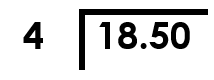 Ahora procederás a resolver la división como comúnmente lo haces: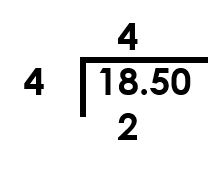 Como puedes observar, en seguida tenemos el punto decimal, lo único que debes hacer es colocarlo exactamente en el mismo lugar en el cociente de tu división: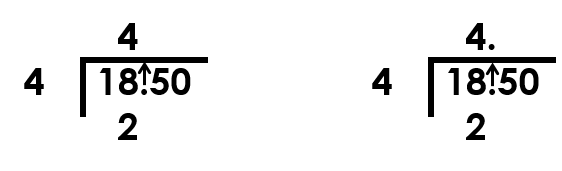 Y continúas resolviendo tu división de manera normal: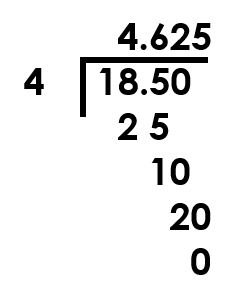 ¡Así de simple puedes dividir un número decimal entre un entero! ¡Pon en práctica tus conocimientos! Indicar: Escribe los siguientes problemas en tu cuaderno y resuélvelos:1. Ramiro compró un paquete de cinco cepillos de dientes, el precio total fue de $89.50 ¿Cuál es el precio de cada uno de los cepillos? $17.902. Sandra quiere hacer bolsitas con galletas para regalara  a sus amigas, compró en total 1.750 kg de galletas, si quiere hacer 5 bolsitas ¿Qué cantidad de galletas pondrá en cada una? 0.350 kg o 350 gramos3. Paula compró 3.80 metros de listón con ellos quiere adornar 4 canastas ¿Qué cantidad de listón utilizará para cada una de las canastas? 0.95 m4. Rosita hizo 1.250 litros de agua fresca, la repartirá equitativamente entre 5 personas ¿Qué cantidad de agua tocará a cada uno? 0.250 l o 250 ml5. La maestra Victoria compró 42 paletas para sus alumnos, en total pagó $73.50 ¿Cuál fue el precio de cada paleta? $1.75Entregar un ejercicio con problemas que implican el uso de división de decimales y solicitar que lo resuelvan de manera individual y posteriormente comparen los resultados obtenidos con el resto del grupo. DESARROLLO3.- Solicitar a los alumnos que se reúnan en parejas de trabajo y resuelvan un ejercicio con problemas que implican el uso de la división de fracciones entre un número natural y decimales entre un número decimal.Comparen con el resto del grupo los resultados obtenidos para verificar que sean correctos.Entregar un ejercicio con diversas operaciones para que lo resuelvan de manera individual.Invitar a que lo comparen con el resto del grupo.CIERRE4.- Pedir que escriban y resuelvan correctamente los siguientes problemas en su cuaderno:1. Eduardo ha ahorrado $26,962.80, una sexta parte de esta cantidad la destinará a la compra de un minicomponente ¿Qué cantidad de dinero utilizará para la compra de éste? $4493.802. Maite compró 6/8 de m de listón para elaborar dos arreglos, ¿qué cantidad de listón utilizará en cada uno de los adornos? 3/8 o 6/163. Osvaldo compró un paquete de dos botellas de aceite para su automóvil, en total pagó $485.60, ¿cuál fue el precio de cada aceite? $242.804. Martha necesita 3/4 kg de azúcar para hornear galletas, hasta el momento ha integrado la mitad de esta cantidad a la mezcla ¿Qué cantidad de azúcar le falta por incorporar? 3/8 de kg5. Gilberto realizará un viaje corto de negocios, su empresa le ha otorgado $5,260.80 como viáticos, la cuarta parte del total será utilizada para su transporte ¿Qué cantidad de dinero está destinada para este fin? $1315.20Invitar a los alumnos a que comparen los resultados obtenidos con el resto de sus compañeros para verificar que las respuestas sean correctas.EVALUACIÓN.-   RECURSOS.-  Situaciones, ejercicios, problemas, preguntas y operaciones.                              CRITERIOS.- Procedimientos adecuados y resultados correctos.EVALUACIÓN.-   RECURSOS.-  Situaciones, ejercicios, problemas, preguntas y operaciones.                              CRITERIOS.- Procedimientos adecuados y resultados correctos.RECURSOS DIDACTICOS.-  Ejercicios.RECURSOS DIDACTICOS.-  Ejercicios.PÁGINAS DEL LIBRO SEP DEL ALUMNO.- 145-148PÁGINAS DEL LIBRO SEP DEL ALUMNO.- 145-148Notas:__________________________________________________________________________________________________________________________ ________________________________________________________________________________________________________________________________________________________________________________________________________________________________________________________________________________________________________________________________________________________________________________________________________________________________________________________________________________________________________________________________________________________________________________________________________________________________________________________________Notas:__________________________________________________________________________________________________________________________ ________________________________________________________________________________________________________________________________________________________________________________________________________________________________________________________________________________________________________________________________________________________________________________________________________________________________________________________________________________________________________________________________________________________________________________________________________________________________________________________________EJEForma, espacio y medidaAPRENDIZAJES ESPERADOS-Resuelve problemas que implican identificar la regularidad de sucesiones con progresión aritmética, geométrica o especial.-Resuelve problemas que implican multiplicar o dividir números fraccionarios o decimales con números naturales.-Resuelve problemas que implican comparar dos o más razones.CONTENIDO DISCIPLINAR MedidaArmado y desarmado de figuras en otras diferentes. Análisis y comparación del área y el perímetro de la figura original, y la que se obtuvo.ESTÁNDARES QUE SE FAVORECEN2.3.2. Usa fórmulas para calcular perímetros y áreas de triángulos y cuadriláteros.4.1. Desarrolla un concepto positivo de sí mismo como usuario de las matemáticas, el gusto y la inclinación por comprender y utilizar la notación, el vocabulario y los procesos matemáticos.COMPETENCIAS MATEMÁTICAS- Resolver problemas de manera autónoma.                               - Comunicar información matemática.- Validar procedimientos y resultados.                                         - Manejar técnicas eficientemente.SECUENCIA DIDÁCTICASECUENCIA DIDÁCTICAMOMENTOFECHA DE  APLICACIONSESIÓN Y ACTIVIDADESINICIO5.- Pedir que en una hoja de máquina dibujen tres triángulos equiláteros que midan 6 cm por lado: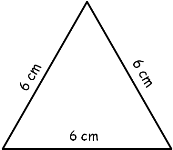 Solicitar que ahora recorten los tres triángulos y con ellos realicen lo siguiente:¿Los triángulos son iguales? SíAhora deberán obtener su área y su perímetro. Preguntar: ¿Recuerdas sus fórmulas?Explicar: Para obtener su perímetro solamente debes sumar las medidas de sus tres lados, por lo tanto: 6+6+6 = 18. El perímetro de los triángulos mide 18 cm.La fórmula para obtener el área del triángulo es por lo tanto: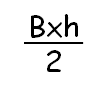 6x5.19 =   231.14 = 15.57  2Por lo tanto el área del triángulo es de 15.57 cm2. Debido a que los tres triángulos tienen las mismas medidas, su perímetro y su área serán iguales. ¿Cuál será el perímetro de los tres triángulos juntos? 54 cm ¿Cuál es el área de los tres triángulos juntos? 46.71 cm2Preguntar: Utilizando estos triángulos ¿qué otra figura geométrica puedes formar? ¡Intenta formar diferentes figuras! Con estos tres triángulos equiláteros puedes formar la siguiente figura geométrica: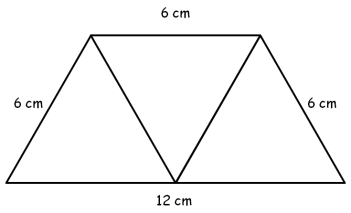 Preguntar: ¿Cuál es su nombre? ¡Es un trapecio! Ahora, obtén el perímetro y área de la figura geométrica que formaste ¿Recuerdas sus fórmulas? Para obtener el perímetro del trapecio solamente debes sumar las medidas de sus cuatro lados:12+6+6+6 = 30 cmPor lo tanto su perímetro es de 30 cm.Para encontrar su área debes utilizar su fórmula: 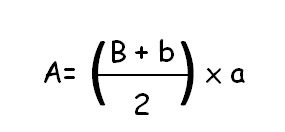 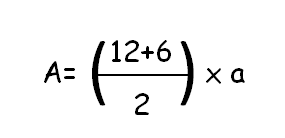 La altura del trapecio será la misma que la de uno de los triángulos: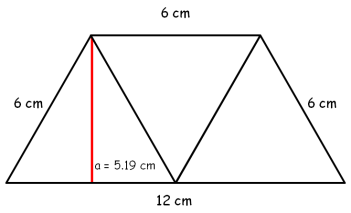 Por lo tanto: 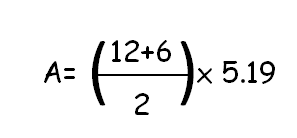 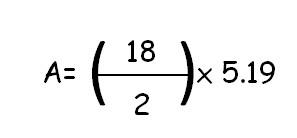 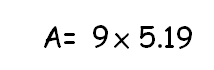 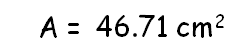 De esta manera sabemos que el área del trapecio es de 46.71 cm2Preguntar: ¿Qué puedes observar entre el perímetro y el área de los tres triángulos juntos y el trapecio? Si te das cuenta, el perímetro cambia, sin embargo, el área es igual ¿A qué crees que se deba esto? Coméntalo con tus compañeros y maestro (a).EVALUACIÓN.-   RECURSOS.-  Situaciones, ejercicios, problemas, preguntas y operaciones.                              CRITERIOS.- Procedimientos adecuados y resultados correctos.EVALUACIÓN.-   RECURSOS.-  Situaciones, ejercicios, problemas, preguntas y operaciones.                              CRITERIOS.- Procedimientos adecuados y resultados correctos.RECURSOS DIDACTICOS.-  Ejercicios, tangram, hojas de máquina.RECURSOS DIDACTICOS.-  Ejercicios, tangram, hojas de máquina.PÁGINAS DEL LIBRO SEP DEL ALUMNO.-  149-150PÁGINAS DEL LIBRO SEP DEL ALUMNO.-  149-150Notas:__________________________________________________________________________________________________________________________ ________________________________________________________________________________________________________________________________________________________________________________________________________________________________________________________________________________________________________________________________________________________________________________________________Notas:__________________________________________________________________________________________________________________________ ________________________________________________________________________________________________________________________________________________________________________________________________________________________________________________________________________________________________________________________________________________________________________________________________¿Cómo conocemos? El conocimiento científico y técnico contribuye a que tome decisiones para construir un entorno saludable¿Cómo conocemos? El conocimiento científico y técnico contribuye a que tome decisiones para construir un entorno saludable¿Cómo conocemos? El conocimiento científico y técnico contribuye a que tome decisiones para construir un entorno saludableAprendizajes esperados:Contenidos:Contenidos:- Aplica habilidades, actitudes y valores de la formación científica básica durante la planeación, el desarrollo, la comunicación y la evaluación de un proyecto de su interés en el que integra contenidos del curso.Proyecto estudiantil para integrar y aplicar aprendizajes esperados y las competenciasPreguntas opcionales:Acciones para cuidar al ambiente.- ¿Cuáles son las acciones de consumo sustentable que podemos llevar a la práctica de manera cotidiana en nuestra localidad, con base en su contribución en el cuidado de la riqueza natural?Proyecto estudiantil para integrar y aplicar aprendizajes esperados y las competenciasPreguntas opcionales:Acciones para cuidar al ambiente.- ¿Cuáles son las acciones de consumo sustentable que podemos llevar a la práctica de manera cotidiana en nuestra localidad, con base en su contribución en el cuidado de la riqueza natural?Estándares que se favorecen:Estándares que se favorecen:Competencias que se favorecen: 3. Habilidades asociadas a la ciencia3.2. Aplica habilidades necesarias para la investigación científica: responde preguntas o identifica problemas, revisa resultados, registra datos de observaciones y experimentos, construye, aprueba o rechaza hipótesis, desarrolla explicaciones y comunica resultados.3.4. Explica cómo las conclusiones de una investigación científica son consistentes con los datos y evidencias.3.5. Diseña, construye y evalúa dispositivos o modelos aplicando los conocimientos necesarios y las propiedades de los materiales.3.6. Comunica los resultados de observaciones e investigaciones al usar diversos recursos, incluyendo formas simbólicas, como los esquemas, gráficas y exposiciones, así como las tecnologías de la comunicación y la información.4. Actitudes asociadas a la ciencia4.1. Expresa curiosidad acerca de los fenómenos y procesos naturales en una variedad de contextos y comparte e intercambia ideas al respecto.4.2. Valora el conocimiento científico y sus enfoques para investigar y explicar los fenómenos y procesos naturales.4.3. Manifiesta disposición y toma decisiones en favor del cuidado del ambiente.4.4. Valora y respeta las diferentes formas de vida.4.5. Manifiesta compromiso con la idea de la interdependencia de los humanos con la naturaleza y la necesidad de cuidar la riqueza natural.4.6. Manifiesta responsabilidad al tomar decisiones informadas para cuidar su salud.4.7. Disfruta y aprecia los espacios naturales disponibles para la recreación y la actividad física.4.8. Manifiesta disposición para el trabajo colaborativo y reconoce la importancia de la igualdad de oportunidades.3. Habilidades asociadas a la ciencia3.2. Aplica habilidades necesarias para la investigación científica: responde preguntas o identifica problemas, revisa resultados, registra datos de observaciones y experimentos, construye, aprueba o rechaza hipótesis, desarrolla explicaciones y comunica resultados.3.4. Explica cómo las conclusiones de una investigación científica son consistentes con los datos y evidencias.3.5. Diseña, construye y evalúa dispositivos o modelos aplicando los conocimientos necesarios y las propiedades de los materiales.3.6. Comunica los resultados de observaciones e investigaciones al usar diversos recursos, incluyendo formas simbólicas, como los esquemas, gráficas y exposiciones, así como las tecnologías de la comunicación y la información.4. Actitudes asociadas a la ciencia4.1. Expresa curiosidad acerca de los fenómenos y procesos naturales en una variedad de contextos y comparte e intercambia ideas al respecto.4.2. Valora el conocimiento científico y sus enfoques para investigar y explicar los fenómenos y procesos naturales.4.3. Manifiesta disposición y toma decisiones en favor del cuidado del ambiente.4.4. Valora y respeta las diferentes formas de vida.4.5. Manifiesta compromiso con la idea de la interdependencia de los humanos con la naturaleza y la necesidad de cuidar la riqueza natural.4.6. Manifiesta responsabilidad al tomar decisiones informadas para cuidar su salud.4.7. Disfruta y aprecia los espacios naturales disponibles para la recreación y la actividad física.4.8. Manifiesta disposición para el trabajo colaborativo y reconoce la importancia de la igualdad de oportunidades.- Comprensión de fenómenos y procesos naturales desde la perspectiva científica.- Toma de decisiones informadas para el cuidado del ambiente y la promoción de la salud orientadas a la cultura de la prevención.- Comprensión de los alcances y limitaciones de la ciencia y del desarrollo tecnológico en diversos contextos.APRENDIZAJES ESPERADOSCONTENIDOSTEMA DE LA SESIÓNAplica habilidades, actitudes y valores de la formación científica básica durante la planeación, el desarrollo, la comunicación y la evaluación de un proyecto de su interés en el que integra contenidos del curso.Acciones para cuidar al ambiente.¿Cuáles son las acciones de consumo sustentable que podemos llevar a la práctica de manera cotidiana en nuestra localidad, con base en su contribución en el cuidado de la riqueza natural?A elaborar nuestro proyecto.SECUENCIA DIDÁCTICAEVALUACIÓNDESARROLLOPedir que realicen en limpio el trabajo que van a presentar.CIERRE Solicitar que preparen su proyecto para la siguiente sesión ya que lo presentarán al grupo.DESARROLLOPedir que realicen en limpio el trabajo que van a presentar.CIERRE Solicitar que preparen su proyecto para la siguiente sesión ya que lo presentarán al grupo.RECURSOS DIDÁCTICOSDESARROLLOPedir que realicen en limpio el trabajo que van a presentar.CIERRE Solicitar que preparen su proyecto para la siguiente sesión ya que lo presentarán al grupo.PÁGINAS DEL LIBRO DEL ALUMNO.-  165 - 166Notas:___________________________________________________________________________________________________________________________ ________________________________________________________________________________________________________________________________Notas:___________________________________________________________________________________________________________________________ ________________________________________________________________________________________________________________________________APRENDIZAJES ESPERADOSCONTENIDOSTEMA DE LA SESIÓNAplica habilidades, actitudes y valores de la formación científica básica durante la planeación, el desarrollo, la comunicación y la evaluación de un proyecto de su interés en el que integra contenidos del curso.Acciones para cuidar al ambiente.¿Cuáles son las acciones de consumo sustentable que podemos llevar a la práctica de manera cotidiana en nuestra localidad, con base en su contribución en el cuidado de la riqueza natural?El ensayo.SECUENCIA DIDÁCTICAEVALUACIÓNINICIO Pedir que se reúnan  en equipos.DESARROLLOSugerir que ensayen su exposición.Pedir que en equipos se pongan de acuerdo sobre quién hablará primero y quién después.CIERREOrganizar el orden en que pasaran lo equipos a exponer.INICIO Pedir que se reúnan  en equipos.DESARROLLOSugerir que ensayen su exposición.Pedir que en equipos se pongan de acuerdo sobre quién hablará primero y quién después.CIERREOrganizar el orden en que pasaran lo equipos a exponer.RECURSOS DIDÁCTICOSINICIO Pedir que se reúnan  en equipos.DESARROLLOSugerir que ensayen su exposición.Pedir que en equipos se pongan de acuerdo sobre quién hablará primero y quién después.CIERREOrganizar el orden en que pasaran lo equipos a exponer.PÁGINAS DEL LIBRO DEL ALUMNO.-  165 - 166Notas:___________________________________________________________________________________________________________________________ ________________________________________________________________________________________________________________________________Notas:___________________________________________________________________________________________________________________________ ________________________________________________________________________________________________________________________________APRENDIZAJES ESPERADOSCONTENIDOSTEMA DE LA SESIÓNAplica habilidades, actitudes y valores de la formación científica básica durante la planeación, el desarrollo, la comunicación y la evaluación de un proyecto de su interés en el que integra contenidos del curso.Acciones para cuidar al ambiente.¿Cuáles son las acciones de consumo sustentable que podemos llevar a la práctica de manera cotidiana en nuestra localidad, con base en su contribución en el cuidado de la riqueza natural?La exposición.SECUENCIA DIDÁCTICAEVALUACIÓNDESARROLLOSolicitar a los alumnos que expongan su proyecto.Pedir a los alumnos que pongan atención a lo que van a decir sus compañeros.RECURSO.- Proyecto.CRITERIO.- Proponen acciones de consumo sustentable que pueden llevar a la práctica de manera cotidiana.DESARROLLOSolicitar a los alumnos que expongan su proyecto.Pedir a los alumnos que pongan atención a lo que van a decir sus compañeros.RECURSOS DIDÁCTICOSDESARROLLOSolicitar a los alumnos que expongan su proyecto.Pedir a los alumnos que pongan atención a lo que van a decir sus compañeros.PÁGINAS DEL LIBRO DEL ALUMNO.-  165 - 166Notas:___________________________________________________________________________________________________________________________ ________________________________________________________________________________________________________________________________Notas:___________________________________________________________________________________________________________________________ ________________________________________________________________________________________________________________________________Retos del mundoRetos del mundoAprendizajes esperados:Contenidos:- Valora los retos del mundo para mejorar el ambiente.- Reducción de los gases de efecto invernadero.Eje temático:Competencias que se favorecen: Calidad de vida, ambiente y prevención de desastres.Participación en el espacio donde se vive.APRENDIZAJES ESPERADOSCONTENIDOSTEMA DE LA SESIÓNValora los retos del mundo para mejorar el ambiente.Reducción de gases de efecto invernadero.Acciones para evitar el efecto invernadero.SECUENCIA DIDÁCTICAEVALUACIÓNINICIOPreguntar: ¿Cómo se puede disminuir el efecto invernadero?, ¿Qué haces para evitar el aumento del efecto invernadero?DESARROLLOExplicar: Para evitar la contaminación atmosférica y paliar sus efectos nocivos se han tomado diversas medidas, algunas de ellas a nivel internacional como reducir la emisión de los gases racionalizando el consumo y empleando tecnologías alternativas no contaminantes. CIERRE Pedir que escriban 10 actividades que realizan comúnmente y que contribuyen a la emisión de gases de efecto invernadero.  Solicitar que se reúnan con un compañero y señalen aquellas actividades en las que coincidieron.Invitar a que comparen sus resultados con otros equipos. Mencionar que con base a los resultados obtenidos, escriban compromisos para disminuir la emisión de gases de efecto invernadero. Pedir que compartan con el resto de sus compañeros los comprimimos. Solicitar como tarea que lleven para la siguiente sesión, una monografía de las energías alternativas (Si no es posible obtener dicho material, investiguen un poco y consigan ilustraciones).RECURSO.- Lista de actividades.CRITERIO.- Conocen algunas de las acciones para evitar el efecto invernadero.INICIOPreguntar: ¿Cómo se puede disminuir el efecto invernadero?, ¿Qué haces para evitar el aumento del efecto invernadero?DESARROLLOExplicar: Para evitar la contaminación atmosférica y paliar sus efectos nocivos se han tomado diversas medidas, algunas de ellas a nivel internacional como reducir la emisión de los gases racionalizando el consumo y empleando tecnologías alternativas no contaminantes. CIERRE Pedir que escriban 10 actividades que realizan comúnmente y que contribuyen a la emisión de gases de efecto invernadero.  Solicitar que se reúnan con un compañero y señalen aquellas actividades en las que coincidieron.Invitar a que comparen sus resultados con otros equipos. Mencionar que con base a los resultados obtenidos, escriban compromisos para disminuir la emisión de gases de efecto invernadero. Pedir que compartan con el resto de sus compañeros los comprimimos. Solicitar como tarea que lleven para la siguiente sesión, una monografía de las energías alternativas (Si no es posible obtener dicho material, investiguen un poco y consigan ilustraciones).RECURSOS DIDÁCTICOSINICIOPreguntar: ¿Cómo se puede disminuir el efecto invernadero?, ¿Qué haces para evitar el aumento del efecto invernadero?DESARROLLOExplicar: Para evitar la contaminación atmosférica y paliar sus efectos nocivos se han tomado diversas medidas, algunas de ellas a nivel internacional como reducir la emisión de los gases racionalizando el consumo y empleando tecnologías alternativas no contaminantes. CIERRE Pedir que escriban 10 actividades que realizan comúnmente y que contribuyen a la emisión de gases de efecto invernadero.  Solicitar que se reúnan con un compañero y señalen aquellas actividades en las que coincidieron.Invitar a que comparen sus resultados con otros equipos. Mencionar que con base a los resultados obtenidos, escriban compromisos para disminuir la emisión de gases de efecto invernadero. Pedir que compartan con el resto de sus compañeros los comprimimos. Solicitar como tarea que lleven para la siguiente sesión, una monografía de las energías alternativas (Si no es posible obtener dicho material, investiguen un poco y consigan ilustraciones).Ejercicios.PÁGINAS DEL LIBRO DEL ALUMNO.- 160 - 163Notas:___________________________________________________________________________________________________________________________ ________________________________________________________________________________________________________________________________Notas:___________________________________________________________________________________________________________________________ ________________________________________________________________________________________________________________________________APRENDIZAJES ESPERADOSCONTENIDOSTEMA DE LA SESIÓNValora los retos del mundo para mejorar el ambiente.Reducción de gases de efecto invernadero.Energía alternativa.SECUENCIA DIDÁCTICAEVALUACIÓNINICIOPreguntar: ¿Qué fuentes de energía usamos mayormente?, ¿Qué son las fuentes de energía alternativas?DESARROLLOExplicar: Las energías alternativas o mejor dicho fuentes alternativas de energía, son fuentes de obtención de energías que representan una alternativa a las tradicionales. Producen un impacto ambiental mínimo, sin destrucción del medio ambiente, además son renovables. CIERRE Pedir que con la monografía que llevaron, elaboren un tríptico informativo. Entregar ejercicios sobre el tema para que los realicen.Invitar a que compartan sus respuestas.RECURSO.- Ejercicio.CRITERIO.- Conocen las diferentes fuentes de energía alternativa. INICIOPreguntar: ¿Qué fuentes de energía usamos mayormente?, ¿Qué son las fuentes de energía alternativas?DESARROLLOExplicar: Las energías alternativas o mejor dicho fuentes alternativas de energía, son fuentes de obtención de energías que representan una alternativa a las tradicionales. Producen un impacto ambiental mínimo, sin destrucción del medio ambiente, además son renovables. CIERRE Pedir que con la monografía que llevaron, elaboren un tríptico informativo. Entregar ejercicios sobre el tema para que los realicen.Invitar a que compartan sus respuestas.RECURSOS DIDÁCTICOSINICIOPreguntar: ¿Qué fuentes de energía usamos mayormente?, ¿Qué son las fuentes de energía alternativas?DESARROLLOExplicar: Las energías alternativas o mejor dicho fuentes alternativas de energía, son fuentes de obtención de energías que representan una alternativa a las tradicionales. Producen un impacto ambiental mínimo, sin destrucción del medio ambiente, además son renovables. CIERRE Pedir que con la monografía que llevaron, elaboren un tríptico informativo. Entregar ejercicios sobre el tema para que los realicen.Invitar a que compartan sus respuestas.Ejercicios.PÁGINAS DEL LIBRO DEL ALUMNO.- 160 - 163Notas:___________________________________________________________________________________________________________________________ ________________________________________________________________________________________________________________________________Notas:___________________________________________________________________________________________________________________________ ________________________________________________________________________________________________________________________________Inicios de la Edad ModernaInicios de la Edad ModernaAprendizajes esperados:Contenidos:- Compara las distintas concepciones del universo y el mundo para explicar la forma en que los adelantos científicos y tecnológicos favorecieron los viajes de exploración.Temas para comprender el periodo¿Por qué Europa se convierte en un continente importante?- Las concepciones europeas del mundo.- Los viajes de exploración y los adelantos en la navegación.Competencias que se favorecen: Competencias que se favorecen: - Comprensión del tiempo y del espacio históricos.              - Manejo de información histórica.            - Formación de una  conciencia histórica para la convivencia.- Comprensión del tiempo y del espacio históricos.              - Manejo de información histórica.            - Formación de una  conciencia histórica para la convivencia.APRENDIZAJES ESPERADOSCONTENIDOSTEMA DE LA SESIÓNCompara las distintas concepciones del universo y el mundo para explicar la forma en que los adelantos científicos y tecnológicos favorecieron los viajes de exploración.Las concepciones europeas del mundo.Las concepciones europeas del mundo.SECUENCIA DIDÁCTICAEVALUACIÓNINICIO Preguntar: ¿Cuál fue la influencia del humanismo en las artes a inicios de la edad moderna?, ¿Por qué se dice que en la edad moderna se dio un renacimiento de las artes?, ¿Cuál es el gran legado artístico del renacimiento a la humanidad?DESARROLLOExplicar: Durante el Renacimiento hubo muy pocos científicos, según nuestro concepto actual de ellos, es decir, hombres especializados en química, física, zoología, biología, etc. "Ciencia" era el término romano que significaba "conocimiento" y los eruditos del Renacimiento estaban de acuerdo con ello. La teoría científica más revolucionaria de la época apareció en el campo de la astronomía. Nicolás Copérnico observó los planetas y las estrellas durante más de 30 años y llegó a la conclusión de que en realidad la Tierra no era el centro del universo sino que se movía alrededor del Sol.Indicar: Copia el siguiente texto en tu cuaderno:Entre los siglos XV y XVI, otros estudiosos contribuyeron a la formación progresiva de la nueva imagen del universo, que reemplazaría a la física aristotélica por la concepción de la llamada “física clásica”, a pesar de los graves problemas que algunos padecieron al entrar en conflicto con las creencias sostenidas por la Iglesia Católica; los personajes más destacados son:Entregar cuadros te texto para que formen el siguiente esquema en su cuaderno: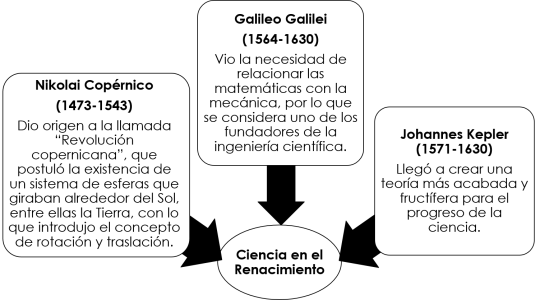 CIERREEntregar ejercicios sobre el tema para que los resuelvan.RECURSO.- Ejercicio.CRITERIO.- Identifican las distintas concepciones que se tenían del universo durante la Edad Media. INICIO Preguntar: ¿Cuál fue la influencia del humanismo en las artes a inicios de la edad moderna?, ¿Por qué se dice que en la edad moderna se dio un renacimiento de las artes?, ¿Cuál es el gran legado artístico del renacimiento a la humanidad?DESARROLLOExplicar: Durante el Renacimiento hubo muy pocos científicos, según nuestro concepto actual de ellos, es decir, hombres especializados en química, física, zoología, biología, etc. "Ciencia" era el término romano que significaba "conocimiento" y los eruditos del Renacimiento estaban de acuerdo con ello. La teoría científica más revolucionaria de la época apareció en el campo de la astronomía. Nicolás Copérnico observó los planetas y las estrellas durante más de 30 años y llegó a la conclusión de que en realidad la Tierra no era el centro del universo sino que se movía alrededor del Sol.Indicar: Copia el siguiente texto en tu cuaderno:Entre los siglos XV y XVI, otros estudiosos contribuyeron a la formación progresiva de la nueva imagen del universo, que reemplazaría a la física aristotélica por la concepción de la llamada “física clásica”, a pesar de los graves problemas que algunos padecieron al entrar en conflicto con las creencias sostenidas por la Iglesia Católica; los personajes más destacados son:Entregar cuadros te texto para que formen el siguiente esquema en su cuaderno:CIERREEntregar ejercicios sobre el tema para que los resuelvan.RECURSOS DIDÁCTICOSINICIO Preguntar: ¿Cuál fue la influencia del humanismo en las artes a inicios de la edad moderna?, ¿Por qué se dice que en la edad moderna se dio un renacimiento de las artes?, ¿Cuál es el gran legado artístico del renacimiento a la humanidad?DESARROLLOExplicar: Durante el Renacimiento hubo muy pocos científicos, según nuestro concepto actual de ellos, es decir, hombres especializados en química, física, zoología, biología, etc. "Ciencia" era el término romano que significaba "conocimiento" y los eruditos del Renacimiento estaban de acuerdo con ello. La teoría científica más revolucionaria de la época apareció en el campo de la astronomía. Nicolás Copérnico observó los planetas y las estrellas durante más de 30 años y llegó a la conclusión de que en realidad la Tierra no era el centro del universo sino que se movía alrededor del Sol.Indicar: Copia el siguiente texto en tu cuaderno:Entre los siglos XV y XVI, otros estudiosos contribuyeron a la formación progresiva de la nueva imagen del universo, que reemplazaría a la física aristotélica por la concepción de la llamada “física clásica”, a pesar de los graves problemas que algunos padecieron al entrar en conflicto con las creencias sostenidas por la Iglesia Católica; los personajes más destacados son:Entregar cuadros te texto para que formen el siguiente esquema en su cuaderno:CIERREEntregar ejercicios sobre el tema para que los resuelvan.Ejercicios.PÁGINAS DEL LIBRO DEL ALUMNO.-   122Notas:___________________________________________________________________________________________________________________________ ________________________________________________________________________________________________________________________________Notas:___________________________________________________________________________________________________________________________ ________________________________________________________________________________________________________________________________APRENDIZAJES ESPERADOSCONTENIDOSTEMA DE LA SESIÓNCompara las distintas concepciones del universo y el mundo para explicar la forma en que los adelantos científicos y tecnológicos favorecieron los viajes de exploración.Los viajes de exploración y los adelantos en la navegaciónLa navegación en el siglo XV.SECUENCIA DIDÁCTICAEVALUACIÓNINICIO Preguntar: ¿Cuál fue la importancia del comercio durante el Renacimiento?, ¿Cuál fue la vía de transporte más efectiva en la comercialización durante el Renacimiento?, ¿Quiénes fueron los países que se destacaron por su alta comercialización vía marítima?, ¿Cuál fue la importancia de la navegación durante el Renacimiento?DESARROLLOExplicar: Bajo el impulso de portugueses y españoles se produjo, en el siglo XV, un gran avance en navegación, que los llevaría a descubrir nuevas rutas marítimas y comerciales. Los portugueses recorriendo todo el continente africano y los españoles descubriendo América  y navegando hacia el Oeste, hacia el océano desconocido. Entregar cuadros de texto para que formen el siguiente esquema en su cuaderno: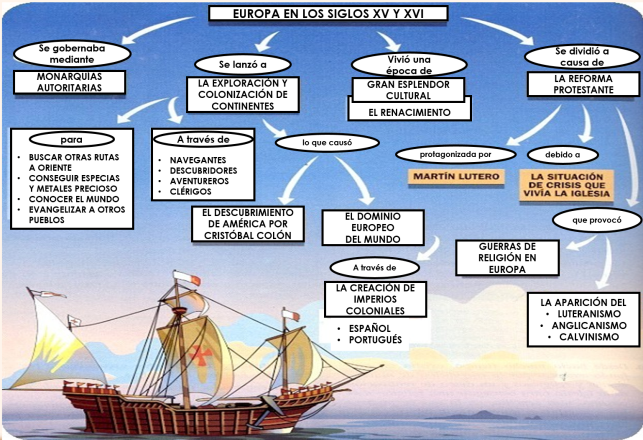 CIERREEntregar ejercicios sobre el tema para que los resuelvan.RECURSO.- Ejercicio.CRITERIO.- Mencionan los adelantos científicos y tecnológicos que favorecieron los viajes de exploración.INICIO Preguntar: ¿Cuál fue la importancia del comercio durante el Renacimiento?, ¿Cuál fue la vía de transporte más efectiva en la comercialización durante el Renacimiento?, ¿Quiénes fueron los países que se destacaron por su alta comercialización vía marítima?, ¿Cuál fue la importancia de la navegación durante el Renacimiento?DESARROLLOExplicar: Bajo el impulso de portugueses y españoles se produjo, en el siglo XV, un gran avance en navegación, que los llevaría a descubrir nuevas rutas marítimas y comerciales. Los portugueses recorriendo todo el continente africano y los españoles descubriendo América  y navegando hacia el Oeste, hacia el océano desconocido. Entregar cuadros de texto para que formen el siguiente esquema en su cuaderno:CIERREEntregar ejercicios sobre el tema para que los resuelvan.RECURSOS DIDÁCTICOSINICIO Preguntar: ¿Cuál fue la importancia del comercio durante el Renacimiento?, ¿Cuál fue la vía de transporte más efectiva en la comercialización durante el Renacimiento?, ¿Quiénes fueron los países que se destacaron por su alta comercialización vía marítima?, ¿Cuál fue la importancia de la navegación durante el Renacimiento?DESARROLLOExplicar: Bajo el impulso de portugueses y españoles se produjo, en el siglo XV, un gran avance en navegación, que los llevaría a descubrir nuevas rutas marítimas y comerciales. Los portugueses recorriendo todo el continente africano y los españoles descubriendo América  y navegando hacia el Oeste, hacia el océano desconocido. Entregar cuadros de texto para que formen el siguiente esquema en su cuaderno:CIERREEntregar ejercicios sobre el tema para que los resuelvan.Ejercicios.PÁGINAS DEL LIBRO DEL ALUMNO.-   123-124Notas:___________________________________________________________________________________________________________________________ ________________________________________________________________________________________________________________________________Notas:___________________________________________________________________________________________________________________________ ________________________________________________________________________________________________________________________________Acontecimientos sociales que demandan la participación ciudadanaAcontecimientos sociales que demandan la participación ciudadanaAcontecimientos sociales que demandan la participación ciudadanaAprendizajes esperados:Ámbito:Contenidos:Compara la información proveniente de diversas fuentes sobre las acciones del gobierno ante las demandas ciudadanas planteadas.AulaLas acciones del gobierno a través de los medios de comunicaciónPor qué es importante informarnos sobre las acciones del gobierno. A través de qué medios nos informamos sobre las acciones de las autoridades del lugar donde vivimos. Por qué debemos analizar varias fuentes de información sobre las acciones de las distintas autoridades del gobierno. Por qué es importante el acceso a la información pública gubernamental.Competencias que se favorecen: Competencias que se favorecen: Competencias que se favorecen: - Manejo y resolución de conflictos.                                                                - Participación social y política.- Manejo y resolución de conflictos.                                                                - Participación social y política.- Manejo y resolución de conflictos.                                                                - Participación social y política.APRENDIZAJES ESPERADOSCONTENIDOSTEMA DE LA SESIÓNCompara la información proveniente de diversas fuentes sobre las acciones del gobierno ante las demandas ciudadanas planteadas.Por qué es importante informarnos sobre las acciones del gobierno. A través de qué medios nos informamos sobre las acciones de las autoridades del lugar donde vivimos. Por qué debemos analizar varias fuentes de información sobre las acciones de las distintas autoridades del gobierno. Por qué es importante el acceso a la información pública gubernamental.Información de acciones del gobierno.SECUENCIA DIDÁCTICAEVALUACIÓNINICIO Preguntar: ¿A través de qué medios de comunicación te das cuenta de las acciones de las autoridades?, ¿Por qué es importante tener acceso a la información pública?DESARROLLOExplicar que el Instituto Federal de Acceso a la Información (IFAI), fue creada el año 2002 en el sexenio del ex presidente Vicente Fox Quezada, que obtiene la obligación de atender solicitudes de información a la ciudadanía. Esta institución es la encargada de garantizar los derechos de acceso a la información pública gubernamental y resolver sobre las negativas de acceso a esa información.Indicar: Escribe y contesta las siguientes preguntas en el cuaderno:¿Qué significan las siguientes siglas IFAI? Instituto Federal de Acceso a la Información.¿Por qué razón fue creada esta organización? Después de que entró en vigor la Ley de Transparencia y Acceso a la Información.¿En qué año  fue creado el IFAI? 2002En aquel entonces, ¿Quién era el presidente de la republica? Vicente Fox Quezada.Invitar a que comenten sus respuestas.CIERREPedir que recopilen información procedente de la prensa escrita, radio y televisión sobre algunas acciones del gobierno federal, estatal o municipal.Requerir que sólo seleccionen una.Solicitar que se reúnan con tres compañeros para analizar el tipo de información que proporcionan esos medios, guiándose a través de las siguientes preguntas: ¿Qué fuentes da más información?, ¿Cuáles son más claras?, ¿Qué tipo de imágenes ofrecen?Pedir que identifiquen con su compañero los conflictos que se desarrollan en torno a la acción de gobierno elegida; guíense por las siguientes preguntas: ¿En qué consiste?, ¿Quiénes se identifican como parte del conflicto?, ¿Quién es la contra parte de la autoridad? (Alguna parte de la población, un partido político de oposición, una organización de la sociedad, etc.) Invitar a que comenten de forma grupal las respuestas.RECURSO.- Preguntas.CRITERIO.- Comparan información de acciones del gobierno de diferentes fuentes para cumplir peticiones de la ciudadanía.INICIO Preguntar: ¿A través de qué medios de comunicación te das cuenta de las acciones de las autoridades?, ¿Por qué es importante tener acceso a la información pública?DESARROLLOExplicar que el Instituto Federal de Acceso a la Información (IFAI), fue creada el año 2002 en el sexenio del ex presidente Vicente Fox Quezada, que obtiene la obligación de atender solicitudes de información a la ciudadanía. Esta institución es la encargada de garantizar los derechos de acceso a la información pública gubernamental y resolver sobre las negativas de acceso a esa información.Indicar: Escribe y contesta las siguientes preguntas en el cuaderno:¿Qué significan las siguientes siglas IFAI? Instituto Federal de Acceso a la Información.¿Por qué razón fue creada esta organización? Después de que entró en vigor la Ley de Transparencia y Acceso a la Información.¿En qué año  fue creado el IFAI? 2002En aquel entonces, ¿Quién era el presidente de la republica? Vicente Fox Quezada.Invitar a que comenten sus respuestas.CIERREPedir que recopilen información procedente de la prensa escrita, radio y televisión sobre algunas acciones del gobierno federal, estatal o municipal.Requerir que sólo seleccionen una.Solicitar que se reúnan con tres compañeros para analizar el tipo de información que proporcionan esos medios, guiándose a través de las siguientes preguntas: ¿Qué fuentes da más información?, ¿Cuáles son más claras?, ¿Qué tipo de imágenes ofrecen?Pedir que identifiquen con su compañero los conflictos que se desarrollan en torno a la acción de gobierno elegida; guíense por las siguientes preguntas: ¿En qué consiste?, ¿Quiénes se identifican como parte del conflicto?, ¿Quién es la contra parte de la autoridad? (Alguna parte de la población, un partido político de oposición, una organización de la sociedad, etc.) Invitar a que comenten de forma grupal las respuestas.RECURSOS DIDÁCTICOSINICIO Preguntar: ¿A través de qué medios de comunicación te das cuenta de las acciones de las autoridades?, ¿Por qué es importante tener acceso a la información pública?DESARROLLOExplicar que el Instituto Federal de Acceso a la Información (IFAI), fue creada el año 2002 en el sexenio del ex presidente Vicente Fox Quezada, que obtiene la obligación de atender solicitudes de información a la ciudadanía. Esta institución es la encargada de garantizar los derechos de acceso a la información pública gubernamental y resolver sobre las negativas de acceso a esa información.Indicar: Escribe y contesta las siguientes preguntas en el cuaderno:¿Qué significan las siguientes siglas IFAI? Instituto Federal de Acceso a la Información.¿Por qué razón fue creada esta organización? Después de que entró en vigor la Ley de Transparencia y Acceso a la Información.¿En qué año  fue creado el IFAI? 2002En aquel entonces, ¿Quién era el presidente de la republica? Vicente Fox Quezada.Invitar a que comenten sus respuestas.CIERREPedir que recopilen información procedente de la prensa escrita, radio y televisión sobre algunas acciones del gobierno federal, estatal o municipal.Requerir que sólo seleccionen una.Solicitar que se reúnan con tres compañeros para analizar el tipo de información que proporcionan esos medios, guiándose a través de las siguientes preguntas: ¿Qué fuentes da más información?, ¿Cuáles son más claras?, ¿Qué tipo de imágenes ofrecen?Pedir que identifiquen con su compañero los conflictos que se desarrollan en torno a la acción de gobierno elegida; guíense por las siguientes preguntas: ¿En qué consiste?, ¿Quiénes se identifican como parte del conflicto?, ¿Quién es la contra parte de la autoridad? (Alguna parte de la población, un partido político de oposición, una organización de la sociedad, etc.) Invitar a que comenten de forma grupal las respuestas.Fuentes de información.PÁGINAS DEL LIBRO DEL ALUMNO.- 172-179Notas:___________________________________________________________________________________________________________________________ ________________________________________________________________________________________________________________________________Notas:___________________________________________________________________________________________________________________________ ________________________________________________________________________________________________________________________________Aprendizajes esperados:Competencias que se favorecen:Lenguaje artístico:Interpreta un baile folclórico de una región de México y valora su importancia como parte del patrimonio nacional.- Artística y cultural.- Expresión corporal y danza.EjeEjeEjeApreciaciónExpresiónContextualizaciónIdentificación de la diversidad de bailes en las distintas regiones geográficas del país.Interpretación libre de un baile regional mexicano, incorporando los aprendizajes dancísticos adquiridos durante su formación.Reflexión de los bailes folclóricos como parte del patrimonio nacional.APRENDIZAJES ESPERADOSCONTENIDOSTEMA DE LA SESIÓNInterpreta un baile folclórico de una región de México y valora su importancia como parte del patrimonio nacional.- Interpretación libre de un baile regional mexicano, incorporando los aprendizajes dancísticos adquiridos durante su formación. - Reflexión de los bailes folclóricos como parte del patrimonio nacional. Interpretación de bailes regionales.SECUENCIA DIDÁCTICAEVALUACIÓNINICIO Preguntar: ¿Cuáles son las características del baile folclórico que seleccionaste?, ¿Qué te llamó la atención de este baile folclórico? DESARROLLOPedir que se reúnan en los equipos de la sesión anterior.Indicar: Realiza una coreografía sencilla para representar el baile folclóricos que eligieron, tomando en cuenta sus características y su música.Brindar un espacio para que ensayen la coreografía.CIERREInvitar a que presenten el baile folclórico al resto de sus compañeros.Propiciar la reflexión y el análisis de la actividad.RECURSO.- Coreografía. CRITERIO.- Valoran el baile folclórico como parte del patrimonio nacional.INICIO Preguntar: ¿Cuáles son las características del baile folclórico que seleccionaste?, ¿Qué te llamó la atención de este baile folclórico? DESARROLLOPedir que se reúnan en los equipos de la sesión anterior.Indicar: Realiza una coreografía sencilla para representar el baile folclóricos que eligieron, tomando en cuenta sus características y su música.Brindar un espacio para que ensayen la coreografía.CIERREInvitar a que presenten el baile folclórico al resto de sus compañeros.Propiciar la reflexión y el análisis de la actividad.RECURSOS DIDÁCTICOSINICIO Preguntar: ¿Cuáles son las características del baile folclórico que seleccionaste?, ¿Qué te llamó la atención de este baile folclórico? DESARROLLOPedir que se reúnan en los equipos de la sesión anterior.Indicar: Realiza una coreografía sencilla para representar el baile folclóricos que eligieron, tomando en cuenta sus características y su música.Brindar un espacio para que ensayen la coreografía.CIERREInvitar a que presenten el baile folclórico al resto de sus compañeros.Propiciar la reflexión y el análisis de la actividad.Música.PÁGINAS DEL LIBRO DEL ALUMNO.-  Notas:___________________________________________________________________________________________________________________________ ________________________________________________________________________________________________________________________________Notas:___________________________________________________________________________________________________________________________ ________________________________________________________________________________________________________________________________